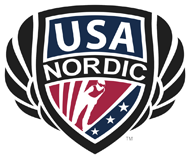 11. 	Supplement of TD Report by TD Assistant Ski Jumping / Nordic Combined12. Preparation of the Hill13. Wind measurement14. In-run and speed measurement15. Use of artificial snow16. Use of fertilizer or liquid nitrogen17. Inrun length15. Cross Country Course19. Nordic Combined Race20. General Comments & PhotosReports should be completed and electronically delivered with-in 5 days of the competition:  Copy of report, agendas, minutes and results must be sent to: The Chief of Competition, Divisional Officials Chairman and US Ski & Snowboard Officials Chairman (Paul Jastrow pjastrow55@gmail.com )Name:	Category:Site:Country:Date:From:	To:TD-Assistant:Certificate No.:HS:K-Point:Area of the Jumping Hill:Measurement respectively evaluation:Inrun:Prepared width b1Mechanical preparation of the inrun tracksTake off:Gradient aTrack:Depth of trackDistance between center of both tracksWidth of trackLanding slope:Prepared width bKPrepared width bALanding slope:Gadient at KGadient at K +5Gadient at K +10Gadient at K +15Gadient at K +20Outrun:Length of outrunGuard railsGurad rail placement on Landing HillGuard railsGurad rail placement in OutrunGeneral remarks concerning the hill:General remarks concerning the hill:General remarks concerning the hill:Exact to FIS parameters:With modification o.k.:Number of recording points:Number of wind indicators:Measured distance between photocell beam for start and stop:Measured distance from the edge of the take-off to the stop beam:Height of the photocell beams above the summer/winter profile:Inrun:Inrun with cooling system:Outrun:Remarks: Remarks: Use in trainingUse in trainingUse in trainingUse in trainingUse in trainingUse in trainingPlaceYesLiquid nitrogenFertilizerReasonYesInrunToo high temperatureOutrunSunshineNo use of fertilizer or liquid nitrogenNo use of fertilizer or liquid nitrogenNo use of fertilizer or liquid nitrogenRainUse in 1st roundUse in 1st roundUse in 1st roundUse in 1st roundUse in 1st roundUse in 1st roundPlaceYesLiquid nitrogenFertilizerReasonYesInrunToo high temperatureOutrunSunshineNo use of fertilizer or liquid nitrogenNo use of fertilizer or liquid nitrogenNo use of fertilizer or liquid nitrogenRainUse in 2nd roundUse in 2nd roundUse in 2nd roundUse in 2nd roundUse in 2nd roundUse in 2nd roundPlaceYesLiquid nitrogenFertilizerReasonYesInrunToo high temperatureOutrunSunshineNo use of fertilizer or liquid nitrogenNo use of fertilizer or liquid nitrogenNo use of fertilizer or liquid nitrogenRainResult of useResult of useResult of useResult of useResult of useResult of useResult of useOK:OK with restrictions:Not OK:Not OK:Used Quantity:Manufacturer:Chemical description (from package):Chemical description (from package):Remarks:Remarks:Remarks:Remarks:Remarks:Remarks:Remarks:Certificate No.:HS:K-Point:Dist. betw. Gate 1 to 2:Dist. betw. Gate 2 to 3:Dist. betw. Gate 3 to 4:Dist. betw. Gate 4 to 5:Dist. betw. Gate 5 to 6:Dist. betw. Gate 6 to 7:Dist. betw. Gate 7 to 8:Dist. betw. Gate 8 to 9:Dist. betw. Gate 9 to 10:Dist. betw. Gate 10 to 11:Dist. betw. Gate 11 to 12:Dist. betw. Gate 12 to 13:Dist. betw. Gate 13 to 14:Dist. betw. Gate 14 to 15:Dist. betw. Gate 15 to 16:Dist. betw. Gate 16 to 17:Dist. betw. Gate 17 to 18:Dist. betw. Gate 18 to 19:Dist. betw. Gate 19 to 20:Dist. betw. Gate 20 to 21:Dist. betw. Gate 21 to 22:Dist. betw. Gate 22 to 23:Dist. betw. Gate 23 to 24:Dist. betw. Gate 24 to 25:Dist. betw. Gate 25 to 26:Dist. betw. Gate 26 to 27:Dist. betw. Gate 27 to 28:Dist. betw. Gate 28 to 29:Dist. betw. Gate 29 to 30:Dist. betw. Gate 30 to 31:Dist. betw. Gate 31 to 32:Dist. betw. Gate 32 to 33:Dist. betw. Gate 33 to 34:Dist. betw. Gate 34 to 35:Dist. betw. Gate 35 to 36:Dist. betw. Gate 36 to 37:Dist. betw. Gate 37 to 38:Dist. betw. Gate 38 to 39:Dist. betw. Gate 39 to 40:Dist. betw. Gate 40 to 41:Dist. betw. Gate 41 to 42:Dist. betw. Gate 42 to 43:Dist. betw. Gate 43 to 44:Dist. betw. Gate 44 to 45:Dist. betw. Gate 45 to 46:Dist. betw. Gate 46 to 47:Dist. betw. Gate 47 to 48:Dist. betw. Gate 48 to 49:Dist. betw. Gate 49 to 50:Dist. betw. Gate 50 to 51:Dist. betw. Gate 51 to 52:Dist. betw. Gate 52 to 53:Dist. betw. Gate 53 to 54:Dist. betw. Gate 54 to 55:Dist. betw. Gate 55 to 56:Dist. betw. Gate 56 to 57:Dist. betw. Gate 57 to 58:Dist. betw. Gate 58 to 59:Total inrun length from the edge of the take-off to gate 1 (t + e – es):Number of gatesNatural Snow:Artificial Snow:Warm Up Area:Waxing Facilities:Warming Facilities:Timing Building:Remarks: Remarks: Distance(s):Lap Distance(s):Type of  Start: (Gundersun/Mass/Interval)Bus Start? How Many?:Number of Competitors Men/LadiesType of Timing System:Photo Finish? Remarks: Remarks: Remarks:Place and date:Signature of TD-Assistant: